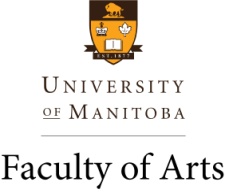 OUTSTANDING PROFESSOR AWARDNOMINATION FORMNOTE:  This letter of nomination must clearly outline the nominee’s excellence in teaching, research and service. The nomination package must describe the nominee’s entire career and must include explicit examples within each of the three categories. Details regarding the nomination package and its contents can be found in the Outstanding Professor Award Information for Nominators and Nominees document, located at http://umanitoba.ca/faculties/arts/awards/Outstanding_Professor.html Also note: the nominee must be tenured and is normally at the Associate or Professor rank at the time of the award. (please use extra paper if necessary)OUTSTANDING PROFESSOR AWARDNOMINATION FORMNOTE:  This letter of nomination must clearly outline the nominee’s excellence in teaching, research and service. The nomination package must describe the nominee’s entire career and must include explicit examples within each of the three categories. Details regarding the nomination package and its contents can be found in the Outstanding Professor Award Information for Nominators and Nominees document, located at http://umanitoba.ca/faculties/arts/awards/Outstanding_Professor.html Also note: the nominee must be tenured and is normally at the Associate or Professor rank at the time of the award. (please use extra paper if necessary)YOUR NAME:PHONE NUMBER:ADDRESS:EMAIL ADDRESS:NOMINEE:DEPARTMENT:ADDRESS:EMAIL ADDRESS:REASON FOR NOMINATION:REASON FOR NOMINATION:NOMINATOR’S SIGNATURE:NOMINATOR’S SIGNATURE:DATE:DATE: